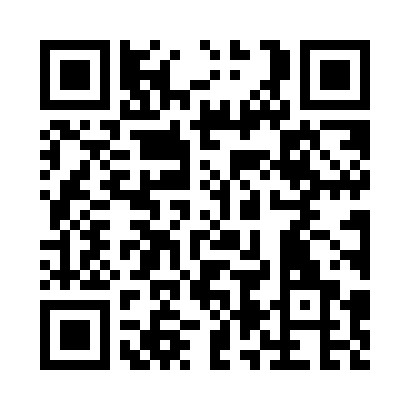 Prayer times for Devils Tower, Wyoming, USAWed 1 May 2024 - Fri 31 May 2024High Latitude Method: Angle Based RulePrayer Calculation Method: Islamic Society of North AmericaAsar Calculation Method: ShafiPrayer times provided by https://www.salahtimes.comDateDayFajrSunriseDhuhrAsrMaghribIsha1Wed4:155:4812:564:528:049:382Thu4:135:4712:564:528:059:403Fri4:115:4512:564:538:079:414Sat4:095:4412:564:538:089:435Sun4:075:4212:554:538:099:456Mon4:055:4112:554:548:109:477Tue4:035:4012:554:548:119:488Wed4:015:3912:554:558:139:509Thu4:005:3712:554:558:149:5210Fri3:585:3612:554:558:159:5311Sat3:565:3512:554:568:169:5512Sun3:545:3412:554:568:179:5713Mon3:535:3212:554:578:189:5914Tue3:515:3112:554:578:2010:0015Wed3:495:3012:554:578:2110:0216Thu3:485:2912:554:588:2210:0417Fri3:465:2812:554:588:2310:0518Sat3:455:2712:554:588:2410:0719Sun3:435:2612:554:598:2510:0920Mon3:415:2512:554:598:2610:1021Tue3:405:2412:555:008:2710:1222Wed3:395:2312:565:008:2810:1323Thu3:375:2312:565:008:2910:1524Fri3:365:2212:565:018:3010:1625Sat3:355:2112:565:018:3110:1826Sun3:335:2012:565:018:3210:1927Mon3:325:2012:565:028:3310:2128Tue3:315:1912:565:028:3410:2229Wed3:305:1812:565:028:3510:2430Thu3:295:1812:565:038:3610:2531Fri3:285:1712:575:038:3710:26